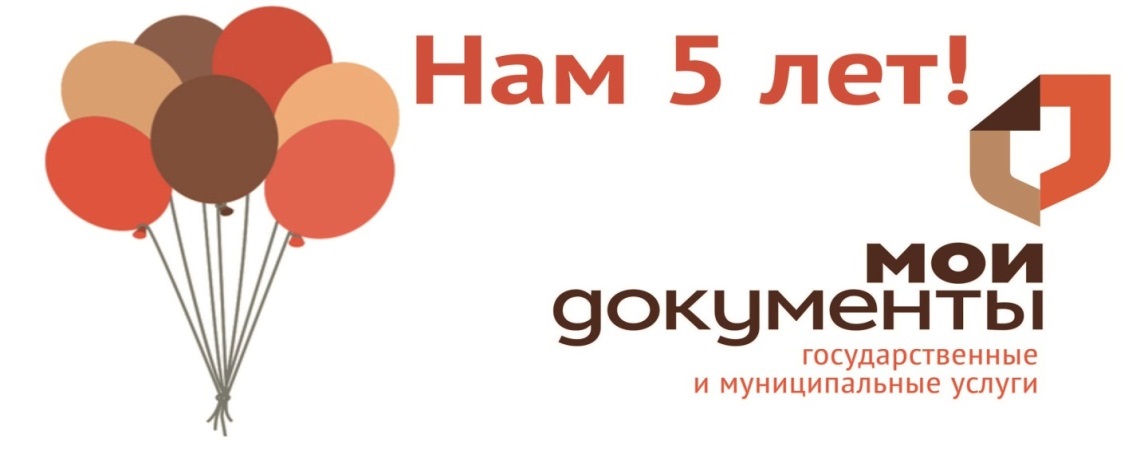 03 марта 2021 года коллектив отделения ГАУ АО «МФЦ» по Шенкурскому району отмечает свой первый юбилей. Первая пятилетка и первые итоги.Сегодня аббревиатуру МФЦ знает практически каждый житель Шенкурского района, что подтверждается статистикой посещаемости гражданами офиса «Мои документы». За пять лет работниками многофункционального центра принято более 29000 заявлений о предоставлении государственных и муниципальных услуг, выдано порядка 20000 результирующих документов, оказано около 4500 консультаций. В начале своей деятельности на базе отделения МФЦ было организовано предоставление около 80 государственных и муниципальных услуг. Перечень услуг постоянно расширяется и сегодня через многофункциональный центр можно получить более 140 государственных и муниципальных услуг, часть из которых предоставляются посредством электронного взаимодействия с органами власти. Большое количество предоставляемых услуг требует соответствующих знаний со стороны специалистов МФЦ, поэтому в отделении на регулярной основе проводится обучение специалистов, в том числе с привлечением сотрудников федеральных и региональных ведомств, организация предоставления услуг которых осуществляется через многофункциональный центр.Наиболее востребованными среди посетителей МФЦ являются услуги Росреестра, Федеральной налоговой службы и Министерства внутренних дел. Среди региональных услуг наибольшей популярностью пользуются услуги министерства труда, занятости и социального развития Архангельской области.Офис «Мои документы» в г. Шенкурск оснащен двумя окнами приема-выдачи документов. Кроме того, работниками осуществляется выездная работа в пяти крупных муниципальных образованиях Шенкурского района. В отделении МФЦ работают пять «универсальных», ориентирующихся во всем многообразии государственных и муниципальных услуг, специалистов: администратор Янукян Наталия, старшие администраторы Лукина Наталия и Шестакова Ольга, эксперт Океанова Виктория и начальник отделения Соболева Ольга. Сотрудники МФЦ преданы своему делу и всегда готовы помочь заявителям.Коллектив офиса «Мои документы» по Шенкурскому району выражает благодарность сотрудникам федеральных и региональных органов власти, главам администраций муниципальных образований, руководителям организаций и учреждений Шенкурского района за эффективное взаимодействие при осуществлении деятельности многофункционального центра. Ольга Соболева, начальник отделения ГАУ АО «МФЦ» по Шенкурскому району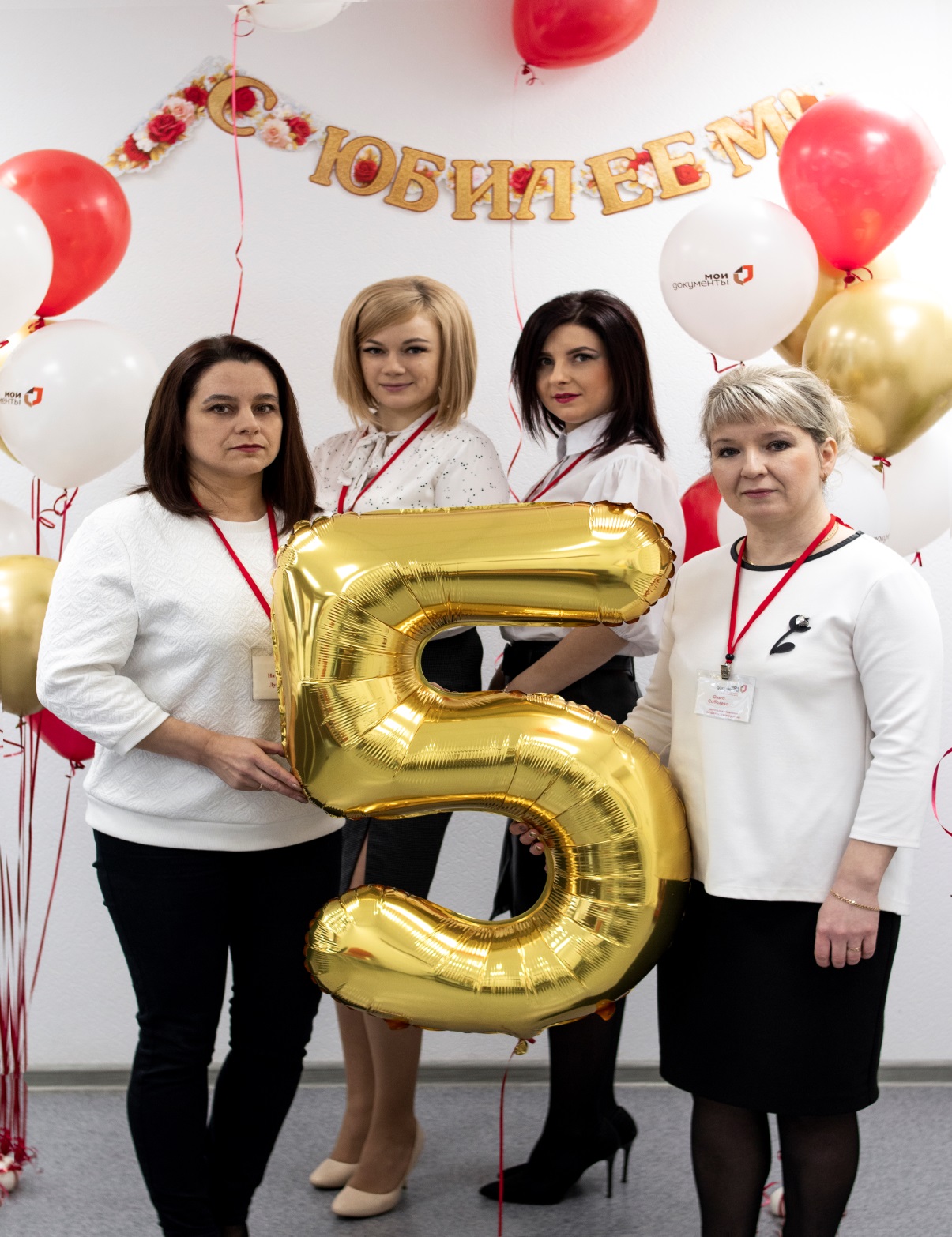 